NÁVRHOBEC OBIDVšeobecne záväzné nariadenie
č. 4/2022o ochrane verejnej zelene v obci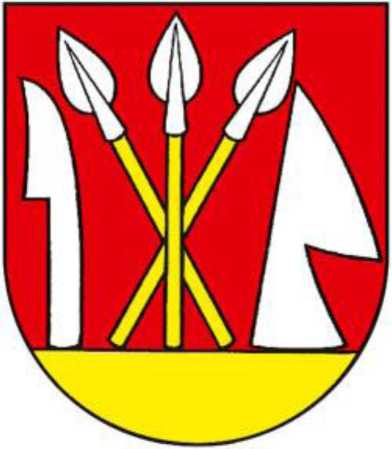 Návrh VZNvyvesený na pripomienkovanie na úradnej tabuli obce dňa:  VZN schválenéObecným zastupiteľstvom v Obide dňa: VZN vyhlásenépo schválení obecným zastupiteľstvom vyvesením na úradnej tabuli obce dňa: VZN účinné dňom: Obec Obid na základe samostatnej pôsobnosti podľa článku 68 Ústavy Slovenskej republiky a § 4 ods. 3 písm. g), § 4 ods. 5 písm. a) 2. bodu a § 6 ods. 1 zákona č. 369/1990 Zb. o obecnom zriadení vydáva totovšeobecne záväzné nariadenie č. 4/2022 o tvorbe, ochrane a údržbe verejnej zelene v obci ObidČlánok 1Účel všeobecne záväzného nariadeniaToto všeobecne záväzné nariadenie upravuje podrobnosti o tvorbe, ochrane a údržbe verejnej zelene v obci Obid a upravuje niektoré povinnosti fyzických osôb a právnických osôb vo vzťahu k verejnej zeleni.Článok 2Úvodné ustanovenia(1) Zeleňou podľa tohto všeobecne záväzného nariadenia sú stromy, kríky, byliny a trávy rastúce v prirodzenom alebo architektonicky upravenom prostredí vrátane súvisiacich neživých prvkov, ako sú napr. kamene, modelované svahy, cesty, chodníky, oporné konštrukcie.(2) Verejnou zeleňou sú plochy zelene na verejných priestranstvách, a to spravidla vo vlastníctve obce.Článok 3Správa verejnej zeleneSpráva verejnej zelene zahŕňa najmä:a) vedenie evidencie verejnej zelene a jej aktualizáciu,b) plánovanie tvorby a údržby verejnej zelene,c) vedenie evidencie pozemkov pre náhradnú výsadbu,d) kontrolu tvorby a údržby verejnej zelene,e) priebežnú kontrolu stavu verejnej zelene,f) účasť v územnom, stavebnom a inom konaní dotýkajúcom sa verejnej zelene a vydávanie príslušných stanovísk a vyjadrení.Článok 4Evidencia verejnej zelene(1) Obec vedie pasport verejnej zelene, ktorý obsahuje zoznam všetkých plôch verejnej zelene v obci. Tento zoznam sa vedie v textovej a grafickej časti. V textovej sa identifikuje osobitne každá plocha verejnej zelene s uvedením jej miesta názvom lokality a parcelného čísla, druhu verejnej zelene a prípadných ďalších informácií. Grafická časť obsahuje vyznačenie plôch verejnej zelene na podklade katastrálnej mapy.(2) Pasport verejnej zelene sa najmenej raz ročne aktualizuje.(3) Súčasťou evidencie verejnej zelene je aj evidencia plôch pre náhradnú výsadbu.Článok 5Tvorba a údržba verejnej zelene(1) Tvorbu a údržbu verejnej zelene na pozemkoch vo vlastníctve obce vykonáva obec; môže tým však poveriť iný subjekt (dodávateľa prác). Tvorbu a údržbu verejnej zelene na pozemkoch, ktoré nie sú vo vlastníctve obce, zabezpečujú spravidla vlastníci týchto pozemkov.(2) Pri tvorbe verejnej zelene je nutné riadiť sa najmä platnými územnoplánovacími dokumentmi a inými záväznými dokumentmi obce, prípadne aj projektovou dokumentáciou sadovníckych úprav.(3) Projektovanie a výsadba verejnej zelene sa riadi zásadami záhradnej a krajinnej architektúry, rešpektuje ochranné pásma inžinierskych sietí a požiadavky na jej racionálnu údržbu a ochranu.(4) Tvorba zelene na pozemkoch, ktoré sú vo vlastníctve obce, je možná len so súhlasom obce.
(5) Plochy verejnej zelene musia byť udržiavané tak, aby bola zeleň vo funkčne a esteticky vyhovujúcom stave. (6) Pri údržbe verejnej zelene je nutné najmä:a) udržiavať čistotu na plochách verejnej zelene,b) zabraňovať zaburineniu a šíreniu inváznych druhov burín,c) vykonávať pravidelné kosenie a zber lístia,d) vhodným spôsobom vykonávať orez konárov a odstraňovať odumretú drevnú hmotu,e) odstraňovať stromy v havarijnom alebo zlom zdravotnom stave, ktoré môžu predstavovať nebezpečenstvo,f) vykonávať potrebné úpravy zelene, aby nedochádzalo k zhoršeniu rozhľadových pomerov pri cestách a križovatkách alebo zakrytiu dopravných značiek ani k presahu zelene do ciest.Článok 6Ochrana verejnej zeleneJe zakázané:a) poškodzovanie a odcudzovanie verejnej zelene,b) neoprávnene (bez súhlasu obce) zasahovať do verejnej zelene,c) vypaľovať verejnú zeleň,d) spaľovať zvyšky lístia a iného rastlinného materiálu,e) umiestňovať reklamu na verejnej zeleni,f) zakladať oheň na verejnej zeleni,g) stanovať na verejnej zeleni,h) jazdiť motorovými vozidlami a bicyklami po verejnej zeleni,i) znečisťovať verejnú zeleň,j) vykonávať stavebné práce na plochách verejnej zelene v rozpore so stanoviskom obce.Článok 7Záverečné ustanovenia(1) Kontrolu dodržiavania tohto všeobecne záväzného nariadenia vykonávajú poverení zamestnanci obce a obecná polícia.(2) Toto všeobecne záväzné nariadenie bolo schválené obecným zastupiteľstvom v Obide a nadobúda účinnosť dňa ...................